           Тема: «Рисуем цветы нетрадиционным способом - набрызгом».  Цель: продолжать формировать навыки рисования через нетрадиционные способы рисования; развивать воображение, творчество, мелкую моторику рук; воспитывать бережное отношение к природе. Материалы: альбомный лист, краски, зубная щетка, расческа, кисть, вырезанные из картона силуэты цветов и вазы, или круги (для рисования одуванчиков), салфетка.  Это очень простой способ рисования, который обязательно понравится детям.   На альбомном листе располагаем силуэт вазы и цветов (или кругов), набираем краску на зубную щетку и с помощью расчёски разбрызгиваем краску на лист. Когда весь лист будет закрашен, убираем вырезанные силуэты.  Рисунок готов! Обязательно похвалите своего художника! С помощью кисти можно дополнить рисунок.  Физминутка «Бабочка»:Наша бабочка встряхнулась, Улыбнулась, потянулась.
Раз – росой она умылась.
Два – изящно покружилась.
Три – нагнулась и присела.
И нектара всласть поела.
(Движения выполняются в соответствии с текстом).                                        Желаем творческих успехов!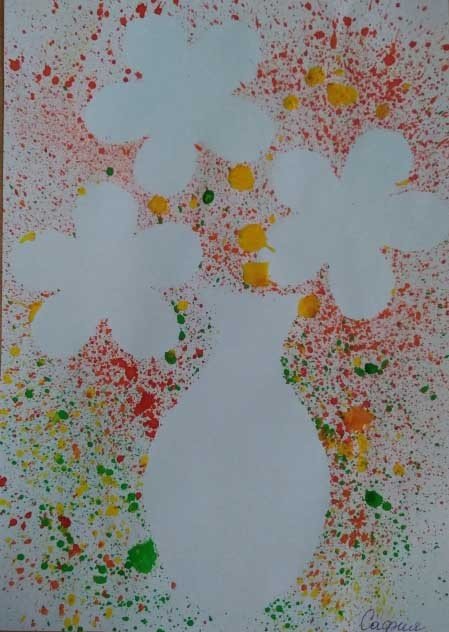 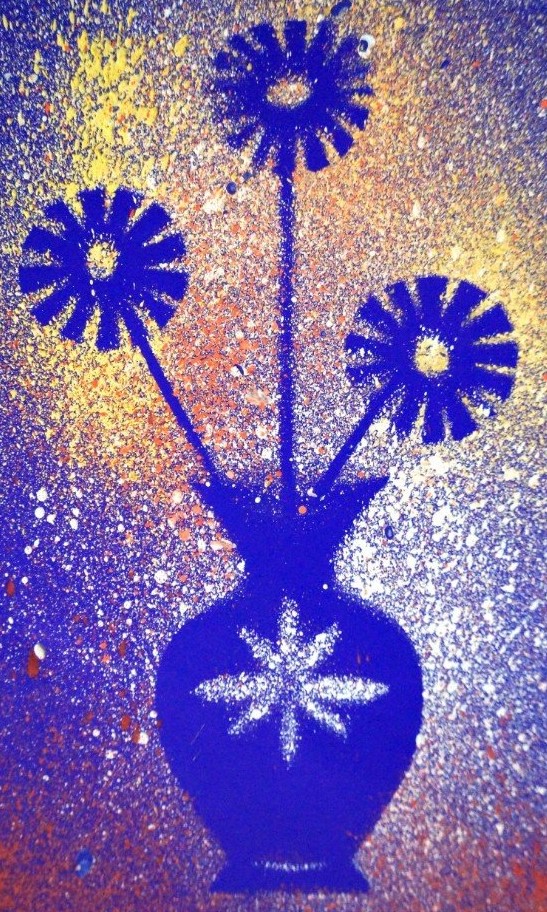 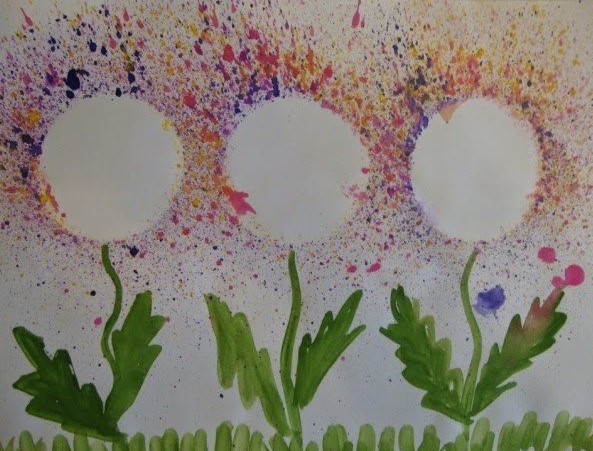 